知识产权与遗传资源、传统知识和民间文学艺术
政府间委员会第三十届会议2016年5月30日至6月3日，日内瓦议程草案秘书处编拟会议开幕通过议程见本文件和文件WIPO/GRTKF/IC/30/INF/2及WIPO/GRTKF/IC/30/INF/3。通过第二十九届会议报告见文件WIPO/GRTKF/IC/29/8 Prov.2。认可若干组织与会见文件WIPO/GRTKF/IC/30/2。关于知识产权与遗传资源研讨会(2016年3月26日和27日)的报告见文件WIPO/GRTKF/IC/30/INF/11。土著和当地社区的参与-	自愿基金运作最新情况见文件WIPO/GRTKF/IC/30/3、WIPO/GRTKF/IC/30/INF/4和WIPO/GRTKF/IC/30/INF/6。-	任命自愿基金咨询委员会见文件WIPO/GRTKF/IC/30/3。-	土著和当地社区专家小组通知见文件WIPO/GRTKF/IC/30/INF/5。遗传资源-	关于知识产权与遗传资源的合并文件见文件WIPO/GRTKF/IC/30/4。-	与知识产权和遗传资源有关的待办/未决问题指示性清单见文件WIPO/GRTKF/IC/30/5。-	关于遗传资源及相关传统知识的联合建议见文件WIPO/GRTKF/IC/30/6。-	关于使用数据库对遗传资源和遗传资源相关传统知识进行防御性保护的联合建议见文件WIPO/GRTKF/IC/30/7。-	关于由WIPO秘书处对避免错误授予专利和遵守现有获取与惠益分享制度的相关措施进行研究的职责范围提案见文件WIPO/GRTKF/IC/30/8。-	知识产权与遗传资源、传统知识和传统文化表现形式重要词语汇编见文件WIPO/GRTKF/IC/30/INF/7。-	WIPO传统知识、传统文化表现形式和遗传资源网站上可用的资源见文件WIPO/GRTKF/IC/29/INF/8。-	与传统知识、传统文化表现形式和遗传资源有关的参考资源清单见文件WIPO/GRTKF/IC/29/INF/9。-	关于WIPO遗传资源、传统知识和传统文化表现形式文书草案关键知识产权相关问题的技术审查——撰稿：詹姆斯·安纳亚教授见文件WIPO/GRTKF/IC/29/INF/10。任何其他事务会议闭幕[文件完]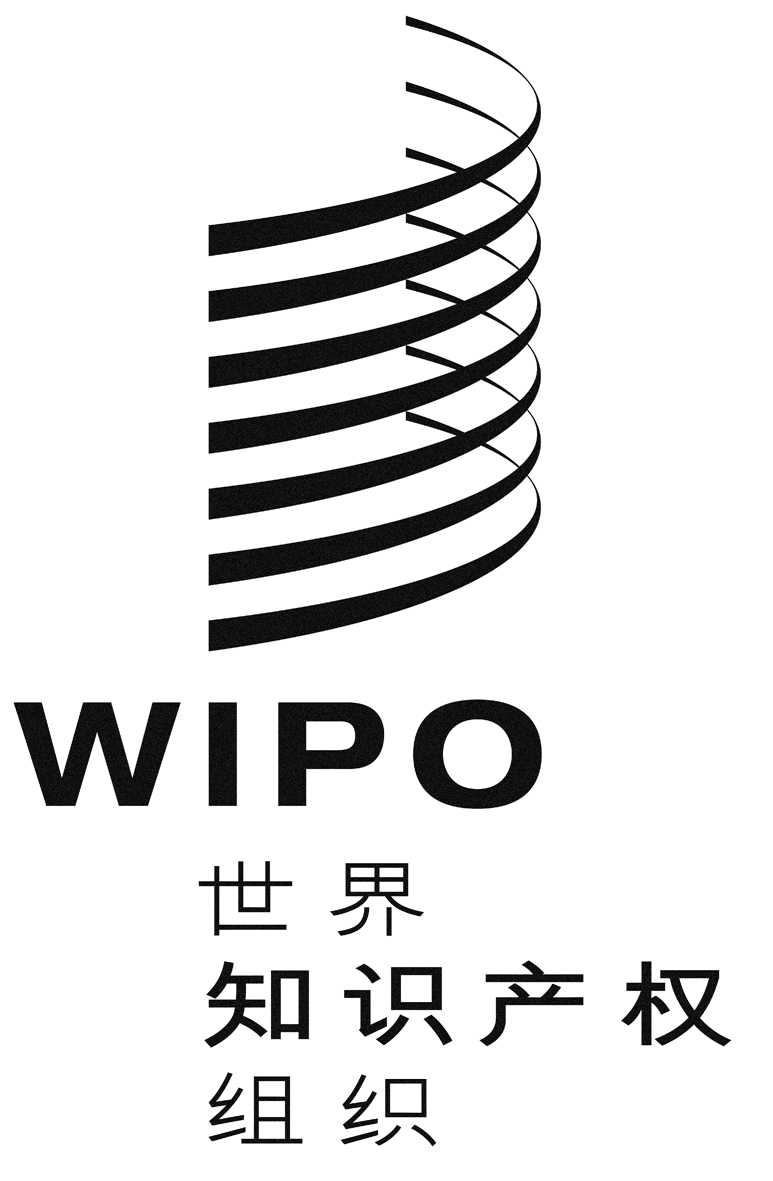 CWIPO/GRTKF/IC/30/1 prov.2WIPO/GRTKF/IC/30/1 prov.2WIPO/GRTKF/IC/30/1 prov.2原 文：英文原 文：英文原 文：英文日 期：2016年4月25日  日 期：2016年4月25日  日 期：2016年4月25日  